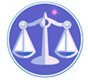 【更新】2018/11/6【編輯著作權者】黃婉玲（建議使用工具列--〉檢視--〉文件引導模式/功能窗格）（參考題庫~本文只收錄部份頁面,且部份無法超連結其他位置及檔案）《《憲法申論題庫彙編》共131單元【科目】包括。a。另有選擇題【其他科目】。S-link123總索引。01警察&海巡考試。02司法特考&專技考試。03公務人員考試☆★各年度考題☆★　　　　　　　　　　　　　　　　　　　　　　　　　　　　　　　　　　　　　　　　　　　回目錄(12)〉〉回首頁〉〉103年(8)10301。a（12）103年中央警察大學警佐班第34期(第1、2類)入學考試中央警察大學103年警佐班第34期（第1、2類）招生考試試題【科目】憲法【註】本試題共分兩部分，第一部分為單一選擇題，第二部分為申論題。二、申論題（共50分）　　（一）案例說明：某日晚間7時許，大學生A、B騎乘改裝機車，遭警員甲、乙攔檢，A生出示證件時，B生隨即拿出手機對甲、乙錄影反蒐證。甲檢查機車時按了一下喇叭，A生大聲對甲說：「要有搜索票才可以動我的車。」乙此時對B生說：「你如果再錄影就違反偵查不公開。」並要求停止拍攝，但B生不從。甲、乙二人見A生、B生口氣與態度不佳，而且不聽勸阻繼續拍攝，遂將A生、B生依違反社會秩序維護法之現行違序人強制到場調查，並函送地方法院簡易庭。法官認為A生、B生質疑警方作法以及對警察蒐證係屬合法防衛，裁定不罰，並認為隱私權是憲法保障的基本人權，警察是民眾在主張基本權時被拘束的對象，不應對人民主張有基本權。請問：　　1.何謂「基本權」？（10分）　　2.我國憲法本文或增修條文均無保障隱私權之具體明文，案例中法官所稱「隱私權是憲法保障的基本人權」應如何解釋？（10分）　　3.警員乙對B生說「你如果再錄影就違反偵查不公開」，請析論此一說詞的法理性？（5分）　　（二）試分別從「事前保障」、「事後保障」以及「憲法解釋或違憲審查」三個方面申論我國人權保障制度。　　　　　　　　　　　　　　　　　　　　　　　　　　　　　　　　　　　　　　　　　　回目錄(13)〉〉回首頁〉〉10302。（13）103年國軍上校以上軍官轉任公務人員中將轉任考試。各類科103年公務人員特種考試關務人員考試、103年公務人員特種考試身心障礙人員考試及103年國軍上校以上軍官轉任公務人員考試試題 60210【考試別】國軍上校以上軍官轉任公務人員考試【等別】中將轉任考試【類科】一般行政【科目】中華民國憲法與英文【考試時間】2小時文〉〉英文題庫甲、申論題部分：（50分）　　一、關於國會議員之「言論及表決」，如何界定其受保障之範圍，請依司法院大法官解釋說明。（25分）　　二、請分別依憲法及增修條文規定說明我國「領土變更」之規範設計。（25分）。107年(7)。106年(7)。105年(7)。104年(6)。103年(8)。102年(10)。101年(12)*。100年(9)。99年(12)。98年(8)。97年(8)。96年(9)。95年(7)。94年(5)。93年(7)。92年(5)。91年(4)。107年(7)。106年(7)。105年(7)。104年(6)。103年(8)。102年(10)。101年(12)*。100年(9)。99年(12)。98年(8)。97年(8)。96年(9)。95年(7)。94年(5)。93年(7)。92年(5)。91年(4)。107年(7)。106年(7)。105年(7)。104年(6)。103年(8)。102年(10)。101年(12)*。100年(9)。99年(12)。98年(8)。97年(8)。96年(9)。95年(7)。94年(5)。93年(7)。92年(5)。91年(4)（1）專門職業及技術人員高等考試。律師。99年。98年。97年。96年*。95年。94年。93年。92年。91年（2）公務人員特種考試司法人員三等考試。司法官。99年。98年。97年。96年*。95年。94年。93年。92年。91年（3）公務人員特種考試國防部文職人員二等考試*。各科別。97年。95年（4）公務人員特種考試原住民族二等考試。一般行政。96年。95年（5）關務人員升官等簡任考試。各類科〈中華民國憲法與英文〉。106年。104年。102年。100年*。98年。96年。94年。93年。91年（6）公務人員升官等簡任考試。各類科〈中華民國憲法與英文〉。106年。104年。102年*。100年。98年。96年。94年（7）公務人員高等考試二級考試。各類科。107年。106年。105年。104年。103年。102年*。101年。100年。99年。98年。97年*。96年。95年。94年。93年。92年。91年（8）◎公務人員特種考試警察人員二等考試。各類別*◎公務人員特種考試一般警察人員二等考試。各類別。107年。106年*。105年。104年。103年。102年。101年*。100年。99年。98年。97年。96年。95年（9）公務人員特種考試經濟部專利商標審查人員二等考試*。各類別〈憲法與英文〉。101年。99年。96年（10）專門職業及技術人員高等考試。民間之公證人。107年。105年。103年*。101年。99年。97年。94年。93年。92年。91年（11）軍法官考試。101年。100年。98年。97年（12）中央警察大學警佐班入學考試~*01第1類。02第2類。03第3類。106年01-03。105年01&02。104年01-03*。103年01&02。102年01-03*。101年01。101年02。100年01&03。100年02*。99年01。99年02。98年01&03。98年02*。97年01&03。96年01&03。95年第01&03*。94年01&03。93年01。93年02。92年（13）*國軍上校以上軍官轉任公務人員考試*01中將轉任*02少將轉任*03上校轉任。107年01。107年02。107年03*。106年02。106年03。105年01。105年02。105年03*。104年02。104年03。103年01。103年02。103年03*。102年01。102年02。102年03*。101年02。101年03。100年02。100年03*。99年01。99年02。99年03（14）公務人員特種考試移民行政人員二等考試*。移民行政〈憲法與英文〉。107年。106年。103年。101年（15）公務人員特種考試外交領事人員及外交行政人員考試~*03三等。外交領事人員〈中華民國憲法與比較政治〉*04四等。外交領事人員〈中華民國憲法概要與比較政治概要〉 。102年03。102年04。101年03*。101年04。100年03。99年03